Сценарий образовательного мероприятия в группе детей младшего возраста«День рождения Лунтика»Цель: формирование первичных представлений об объектах окружающего мира и их свойствах (форме, цвете, размере).Задачи:Обучающие: закреплять умение выделять цвет и форму, как особые свойства предметов; расширять и активизировать словарный запас детей (муравейник, улей); расширять представления детей о насекомых (муравей,  пчела, божья коровка); различать и называть части предметов, формировать умение сравнивать предметы контрастных размеров, различать и называть результат сравнения (длинный – короткий, большой – маленький).Развивающие: обогащать чувственный опыт детей; развивать мелкую моторику; развивать сенсорное восприятие; развивать речевое дыхание.Воспитательные: воспитывать отзывчивость, желание прийти на помощь; приучать детей к вежливости (здороваться, прощаться).Оборудование: экран, проектор, ноутбук, колонки, презентер, презентация «День рождения Лунтика», 2 елки (большая и маленькая), 2 муравейника (большой и маленький), 6 муравьев из бумаги, деревянные палочки (длинные и короткие), 4 магнитные доски, геометрические фигуры из картона разных цветов (12 треугольников, 6 квадратов, 8 кругов), 8 комплектов игр В.Воскобовича «Бусы».Предварительная работа: просмотр мультфильма «Лунтик», знакомство с игрой В.Воскобовича «Бусы», дидактические игры: «Какого цвета» и «Подбери по форме», просмотр плаката  «Насекомые».Ход занятия:Организационно-мотивационный этап:Дети вместе с воспитателем входят в группу.На экране появляется плачущий Лунтик. Слайд 1Воспитатель: Ребята, вы слышите, кто-то плачет? Кто это?Дети: Лунтик.Воспитатель: Спросим у Лунтика, почему он плачет? (дети спрашивают) Слайд 2Лунтик: У меня сегодня День рождения, но никто из моих друзей не пришел ко мне на праздник. Может что-то случилось? Ведь вчера был сильный ветер и дождь.Воспитатель: Что же у него случилось? (ответы детей)Воспитатель: Давайте подумаем, как сделать так, чтобы Лунтику не грустил в свой день рождения. (ответы детей)Воспитатель: А вы хотели бы отправиться на поиски друзей Лунтика? Тогда отправляемся в путь.Основной этап:Гимнастика «Чудесный лес»Друг за другом мы пойдём, друзей Лунтика найдем.     дети шагаютПоднимаем выше ножки и шагаем по дорожке.Вот и елки на пути.                   (вытягивают руки вперёд)Высокие,                                   (встают на носочки) Мохнатые                                   (разводят руки в стороны).Как же их нам обойти?               (пожимают плечами)Чтоб не поцарапали?                   (показывают цап-царапки)Нагибайтесь ниже, ниже         (нагибаются) и идите тише, тише.               (замедляют шаг)Воспитатель: Вот мы очутились в Чудесном лесу, где живет Лунтик и его друзья. Слайд 3Воспитатель: Ребята, прислушайтесь. Кто что услышал? (ответы детей)Воспитатель: А что это там, ребята? (воспитатель обращает внимание детей на елки)Дети: Елки.Воспитатель: Какого размера ёлки? (Большая – поднимаются на носочки, маленькая – приседают)Воспитатель: Что это под ёлками? (Под елками муравейники)Дети: Муравейники.Воспитатель: Какого размера муравейник под большой ёлкой? А под маленькой? (ответы детей)Воспитатель: Кто живет в муравейнике?Дети: Муравьи.Воспитатель: Что тут случилось. Беспорядок какой-то.На экране появляется Муравей. Слайд 4Муравей: Здравствуйте, ребята. Я собирался на день рождения к Лунтику, но поднялся сильный ветер и все палочки, что я припас для работы, разбросал.Воспитатель: Ребята, что можно сделать, чтобы муравей смог попасть на день рождения?Дети: Нужно помочь.Воспитатель: Посмотрите, палочки одинаковые по длине? Дети: Палочки разные - длинные и короткие.Воспитатель: А муравейники какие?Дети: Большой и маленький.Воспитатель: Как нам разложить палочки?Дети: Длинные – к большому, короткие – к маленькому. (дети прикладывают палочки к палочкам на муравейнике и выбирают палочку нужной длины)Дидактическая игра «Помоги Муравью»Воспитатель: Проверим, все ли мы верно сделали? (дети проверяют)Муравей: Спасибо вам, ребята, за помощь. Я побежал на день рождения. Слайд 5Воспитатель: Ну, что, мы отправляемся дальше. Тропинка стала извилистой. Идем аккуратно. Лес полон неожиданностей. (дети имитируют движения по извилистой дорожке и приходят на полянку с ульями), на экране появляется баба Капа  Слайд 6Воспитатель: Ребята, кто это?Дети: Баба Капа.Баба Капа: Здравствуйте, ребята. Сегодня день рождения Лунтика. Я ему и пирогов напекла. Но ночной сильный ветер нам все домики поломал. Как же я полечу на день рождения? Слайд 7Воспитатель: Ребята, что делать? (ответы детей)Воспитатель: Как называется дом пчел? (ответы детей)Воспитатель: Ребята, вы хотите узнать, как устроены улья.Дети: Да.Воспитатель: Устраивайтесь поудобнее на полянке. (воспитатель вместе с детьми садится на ковер)Просмотр презентации про ульи Слайд 8Воспитатель: Ребята, это улей. Он состоит из корпуса, крыши и отверстия? (перечисляя части улья, воспитатель спрашивает у детей, на какую геометрическую фигуру они похожи)Воспитатель: Чтобы наши домики получились крепкими и красивыми, нужно потренировать пальчики. Упражнение с движениями «Пчелки строят дом»Тук-тук молотком пчелки строят новый дом.Крыша большая – вот такая. Вход - отверстие мало – вот такое оно.Пчелки строят целый день. Строить улей им не лень.Позовут они гостей - вместе будет веселей.Воспитатель: Принимаемся за дело.Самостоятельная деятельность детей на мольбертах. Воспитатель во время выполнения индивидуально спрашивает детей, какой формы и цвета выбранные фигуры.Воспитатель: Справились? Посмотрите друг у друга, какие красивые домики у вас получились!На экране появляется Баба Капа. Слайд 9Баба Капа: Спасибо вам ребята за помощь. А мне пора лететь к Лунтику. Воспитатель: А, мы пойдём искать ещё друзей Лунтика.Звук полета. На экране появляется Мила. Слайд 10Воспитатель: Ребята, слышите? (дети обращают внимание на экран)Мила: Здравствуйте, ребята. Я спешу к Лунтику, но никак не могу взлететь, потому что дождь намочил мои крылья. Слайд 11Воспитатель: Как посушить крылья Миле? (ответы детей)Воспитатель: А подуть можно?Дыхательная гимнастикаРаз, два посмотри. Спину ровно выпрями. Воздух носом набери, губы трубочкой сложи.Дуем вместе три, четыре и посушим крылья Миле.Мила: Мои крылышки подсохли! Я могу лететь! Спасибо вам, ребята. Слайд 12Воспитатель: Ребята, все друзья Лунтика отправились к нему на день рождения. А нам пора возвращаться в детский сад.В ладоши хлопни, ногами топни.Вокруг себя повернись и в саду очутись.Лунтик: Спасибо, ребята. У меня теперь настоящий день рождения! Слайд 13Воспитатель: Ребята, вы хотите тоже поздравить Лунтика с днем рождения?Дети: Да.Воспитатель: Что принято дарить на день рождения? (ответы детей)Воспитатель: А вы хотите сделать подарки Лунтику? Дети: Да.Воспитатель: У меня есть волшебные коврики и они с вашей помощью могут превратиться в разные подарки. Дети выкладывают на коврографах изображение, используя игру В.Воскобовича «Бусы». Воспитатель в процессе деятельности детей спрашивает круги какого цвета они использовали, что изобразили.Оценочно-рефлексивный:Воспитатель: Ребята, где мы сегодня с вами побывали?Воспитатель: Для чего мы туда отправились?Воспитатель: Мы смогли помочь Лунтику?Воспитатель: Ребята, как мы можем передать наши подарки Лунтику? (ответы детей)Воспитатель: А почтой можно?Дети: Да.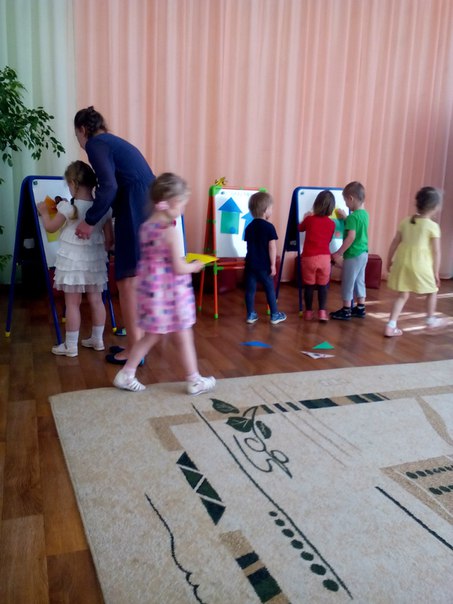 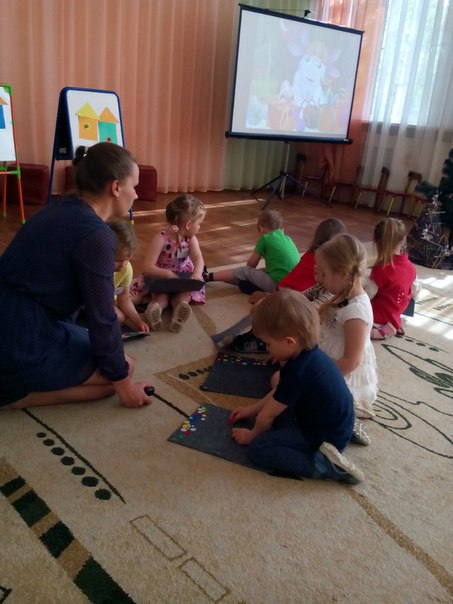 